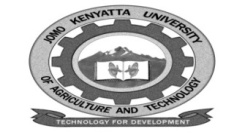 W1-2-60-1-6JOMO KENYATTA UNIVERSITY OF AGRICULTURE AND TECHNOLOGYUNIVERSITY EXAMINATIONS 2014/2015YEAR IV SEMESTER I/II  EXAMINATION FOR THE DEGREE OF BACHELOR OF BUSINESS INFORMATION TECHNOLOGY/PURCHASING AND SUPPLIES MANAGEMENTBIT 2119:  MANAGEMENT INFORMATION SYSTEMDATE:AUGUST 2015                                                                                  TIME: 2 HOURS:  INSTRUCTIONS:  Answer question one and any other two questions.QUESTION ONEa.	Describe how linking information systems across organizations helps companies achieve 	competitive advantage?							(6 marks)b.	Distinguish between Data – driven DSS and communication driven DSS.	(5marks)c.	Provide  a distinction between MIS and DSS focusing on information support provided 	and decision support provided by both. 					(14 marks)d.	Explain the importance of the design stage in problem solving as modeled by Simon 	(1960)										(5 marks)QUESTION TWOa.	Explain the benefits of using decision support systems in business and management.											(10 marks)b.	Describe the characteristics of the type of information used in executive decision 	making?									(10 marks)QUESTION THREEa.	Doing business is also a system with its components being marketing, manufacturing, 	sales research , shipping etc. Explain the common characteristics of all business 	systems.									(20 marks)QUESTION FOURa.	Describe the factors on which information requirements of executives depend.											(15 marks)b.	Explain the significance of TPS in businesses.				(5 marks)QUESTION FIVEa.	Explain the constraints in operating management information systems and suggest how 	businesses should overcome them.						(10 marks)b.	Distinguish between Information Technology Architecture and information Technology 	Infrastructure. 								(10 marks)